Информация  о приеме детей в  муниципальное бюджетное дошкольное образовательное учреждение  «Детский сад комбинированного вида № 17г. Алексеевка Белгородской области»в период с 20.11.2018г. по 30.11. 2018г.Заведующий Детским садом № 17                                                  Белых И.А.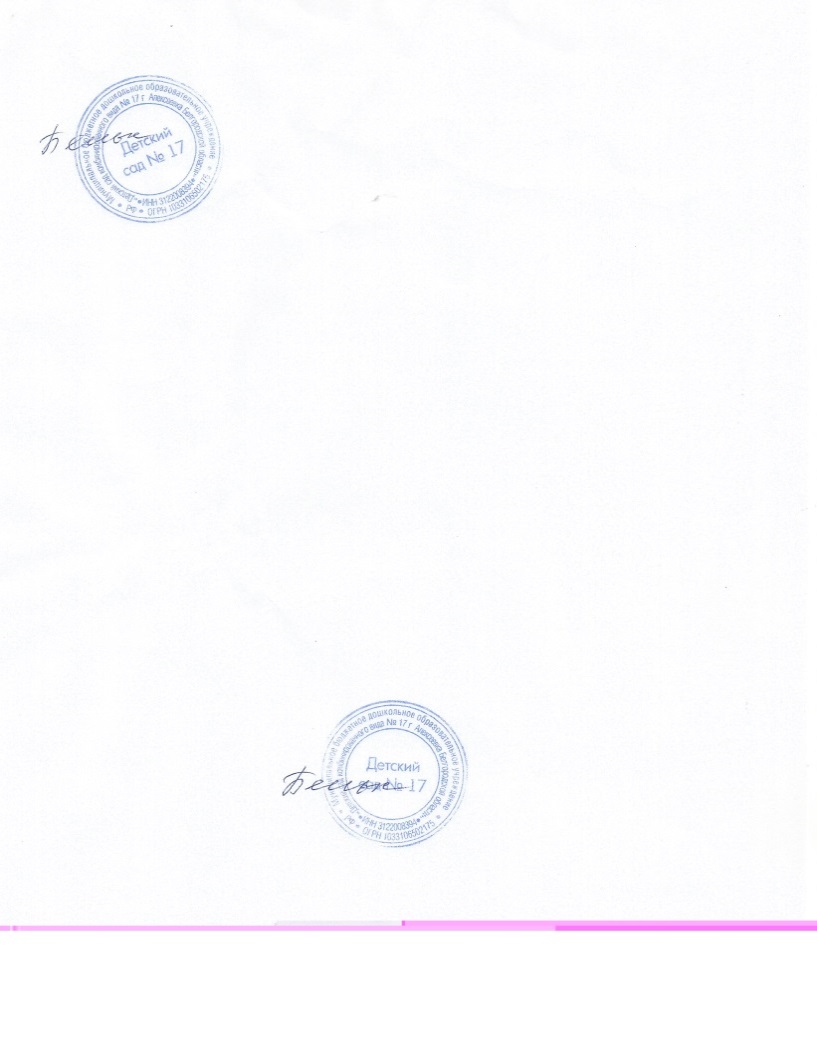 № п/п№ путевкиДата выдачи путевкиДата регистрации документовДата заключения договораНомер и дата приказа  о  зачислении  в детский сад, возрастная группа1.№ 54305.06.201820.11.201820.11.2018Приказ № 82от 20.11.2018 г.,группа детей четвертого года жизни № 22.№ 85807.11.201820.11.201820.11.2018Приказ № 82от 20.11.2018 г.,группа детей пятого года жизни № 63.№ 89616.11.201820.11.201820.11.2018Приказ № 82от 20.11.2018 г.,группа детей шестого года жизни № 74.№ 91420.11.201820.11.201820.11.2018Приказ № 82от 20.11.2018 г.,группа детей седьмого года жизни № 125.№ 90820.11.201821.11.201821.11.2018Приказ № 83от 21.11.2018 г.,группа детей четвертого года жизни № 26.№ 89716.11.201821.11.201821.11.2018Приказ № 83от 21.11.2018 г.,группа детей четвертого года жизни № 47.№ 93826.11.201826.11.201826.11.2018Приказ № 84от 26.11.2018 г.,группа детей пятого года жизни № 58.№ 91320.11.201827.11.201827.11.2018Приказ № 85от 27.11.2018 г.,группа детей четвертого года жизни № 39.№  93722.11.201827.11.201827.11.2018Приказ № 85от 27.11.2018 г.,группа детей шестого года жизни № 810.№ 94026.11.201828.11.201828.11.2018Приказ № 87от 28.11.2018 г.,группа детей третьего года жизни № 111.№ 39724.05.201829.11.201829.11.2018Приказ № 88от 29.11.2018 г.,группа детей четвертого года жизни № 4